HURÁ DO ŠKOLY! Informácie k nástupu žiakov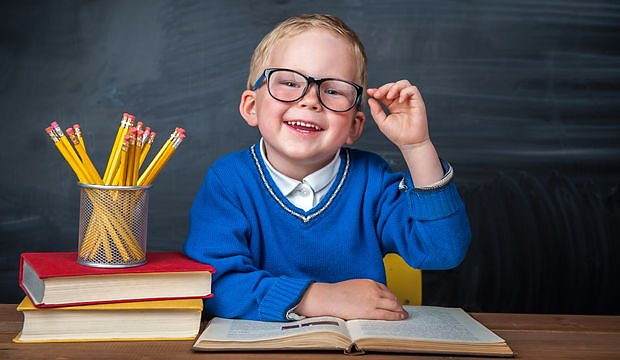 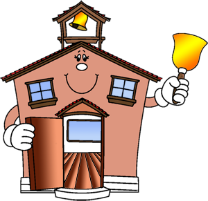   Kedy?      Pondelok: 5. 9. 2022O koľkej? 8: 15 hod.Kde sa stretneme? Priestor školského ihriska/v prípade nepriaznivého počasia v triedach.Program pre žiakov 1. – 9.ročníka:Slávnostné otvorenie školského roka na školskom ihrisku. Pokyny triednych učiteľov na najbližšie dni v triedach.Prosíme rodičov prvákov, aby si priniesli písacie potreby. Budú podané základné informácie.Obedy:Obedy v ŠJ budú zabezpečené len pre prihlásených žiakov v čase od 10:00 do 11:00ŠKDPre žiakov 1. – 4.ročníka je zabezpečený ŠKOLSKÝ KLUB DETÍ do 15.00 hod.Pred nástupom do školy je potrebné vyplniť potvrdenie o bezpríznakovosti cez aplikáciu Edupage.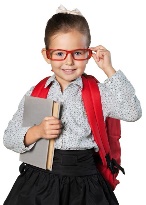 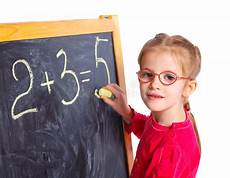 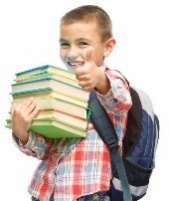 